Лёгкая атле́тика — совокупность видов спорта, включающая бег, ходьбу, прыжки и метания. Объединяет следующие дисциплины: беговые виды, спортивная ходьба, технические виды (прыжки и метания), многоборья, пробеги (бег по шоссе) и кроссы (бег по пересечённой местности). Один из основных и наиболее массовых видов спорта.Руководящий орган — Международная ассоциация легкоатлетических федераций (ИААФ), создана в 1912 году и объединяет 212 национальных федераций (на 2011 год). ИААФ даёт следующее определение термину «лёгкая атлетика»: «соревнования на стадионе, бег по шоссе, спортивная ходьба, кросс и бег по горам (горный бег)».Легкоатлетические упражнения проводились с целью физической подготовки, а также для проведения состязаний ещё в глубокой древности. Но история лёгкой атлетики, как принято считать, началась с соревнований в беге на олимпийских играх Древней Греции (776 год до нашей эры). Современная лёгкая атлетика начала свой путь с отдельных попыток в разных странах проводить соревнования в беге, прыжках и метаниях. Зафиксированы результаты в прыжке с шестом в 1789 г. (1 м 83 см, Д. Буш, Германия), в беге на одну милю в 1792 г. (5.52,0, Ф. Поуэлл, Великобритания) и 440 ярдов в 1830 г. (2.06,0, А. Вуд, Великобритания), в прыжке в высоту в 1827 г. (1.57,5, А. Уилсон, Великобритания), в метании молота в 1838 г. (19 м 71 см, Район, Ирландия), в толкании ядра в 1839 г. (8 м 61 см, Т. Каррадис, Канада) и др. Считается, что начало истории современной лёгкой атлетики положили соревнования в беге на дистанцию около 2 км учащихся колледжа в г. Регби (Англия) в 1837 г., после чего такие соревнования стали проводиться в других учебных заведениях Англии.Широкое развитие современной лёгкой атлетики связано с возрождением олимпийских игр (1896 г.), в которых, отдавая дань древнегреческим олимпиадам, ей отвели наибольшее место. И сегодня Олимпийские игры — мощный стимул для развития лёгкой атлетики во всем мире.Начало распространению лёгкой атлетики в России было положено в 1888 г., когда в Тярлево, близ Петербурга, был организован спортивный кружок. В том же году там было проведено первое в России соревнование по бегу. Впервые первенство России по лёгкой атлетике проходило в 1908 г. В нём приняли участие около 50 спортсменов.Лёгкая атлетика относится к весьма консервативным видам спорта. Так, программа мужских дисциплин в программе Олимпийских игр (24 вида) не менялась с 1956 года. В программу женских видов входит 23 вида. Единственная разница — это ходьба на 50 км, которой нет в женском списке. Таким образом, лёгкая атлетика является наиболее медалеёмким видом среди всех олимпийских видов спорта.Программа чемпионатов в помещении состоит из 26 видов (13 мужских и 13 женских).  Летние Олимпийские игры — лёгкая атлетика в программе Игр с 1896 года.   Чемпионат мира на открытых стадионах — проводится с 1983 года, раз в два года по нечётным годам.   Чемпионат мира в помещении — проводится с 1985 года, раз в два года по чётным годам.    Чемпионат Европы на открытых стадионах — проводится с 1934 года раз в четыре года, с 2010 года — раз в два года. Очередной Чемпионат Европы прошёл в 2012 году в Хельсинки (Финляндия).   Чемпионат Европы в помещении — проводится с 1966 года, раз в два года по нечётным годам.Форма проведения соревнований и календарьСоревнования, разминка и тренировки могут проводиться на открытом воздухе и в закрытом помещении. В связи с этим различаются два сезона лёгкой атлетики, в регионах где эта спортивная дисциплина наиболее популярна — в Европе и США. Соревнования:летнего сезона, как правило, апрель — октябрь (включая Олимпийские Игры и Чемпионаты мира и Европы) проводятся на открытых стадионах;зимнего сезона, как правило, январь — март (включая зимние Чемпионаты мира и Европы) проводятся в закрытом помещении.Соревнования по спортивной ходьбе и бегу по шоссе (кроссу) имеют свой календарь. Наиболее престижные марафонские забеги проводятся весной и осенью.РазвитиеЛёгкая атлетика относится к числу популярнейших видов спорта, так как, не требует дорогостоящих условий для занятий. Этим обусловлена её высокая распространённость, в том числе и в экономически слаборазвитых странах Азии, Африки и Латинской Америки. За всю историю чемпионатов мира с 1983 по 2007 год медали на них завоёвывали спортсмены 83 стран.Наиболее развита лёгкая атлетика, как вид спорта в таких странах как США, Россия, ФРГ, Великобритания, Кения, Эфиопия.Мировые рекорды в лёгкой атлетикеМировые рекорды в лёгкой атлетике — это наивысшие результаты, показанные атлетом или командой в сравнимых и повторяемых условиях. Мировые рекорды ратифицируются по правилам IAAF и могут устанавливаться на официальных соревнованиях IAAF согласно списку дисциплин. Существует также понятие высшего мирового достижения, то есть рекорда в виде, не входящим в список легкоатлетических дисциплин, утверждённых IAAF, например, в беге на 500 метров или 2 мили. Во всех дисциплинах рекорды измеряются в метрической системе (метры, секунды) за исключением бега на 1 милю.ИсторияПервые высшие мировые достижения исторически относят к середине XIX века. Тогда в Англии появился институт профессиональных спортсменов и впервые начали замерять лучшее время в беге на 1 милю. Начиная с 1914 года и появления IAAF, устанавливается централизованная процедура фиксирования рекордов, и был определён список дисциплин, в которых регистрировались мировые рекорды.На Олимпиаде в Мехико в 1968 году впервые начали использовать полностью автоматизированную систему измерения времени с точностью до сотых долей секунды (Джим Хайнс, 9,95 c в беге на 100 м). С 1976 года IAAF установила использование автоматики для определения времени в спринте как обязательное условие.Старейшим мировым рекордом в дисциплинах лёгкой атлетики, входящих в программу Олимпийских игр, является рекорд в беге на 800 метров на открытых стадионах у женщин (1:53,28), установленный 26 июля 1983 года Ярмилой Кратохвиловой (Чехословакия).Старейшим мировым рекордом из зарегистрированных в дисциплинах, входящих в программу чемпионатов мира, является зимний рекорд в толкании ядра у женщин (22,50 м), установленный 19 февраля 1977 года Хеленой Фибингеровой  (Чехословакия).Мировые рекорды на открытом воздухеМужчиныЖенщиныСпортсменам России принадлежат 16 мировых рекордов, США 12 мировых рекордов.Дисциплина
в программеОлимпийских
игрОлимпийских
игрЛетних
чемпионатов мираЛетних
чемпионатов мираЧемпионатов мира
в помещенииЧемпионатов мира
в помещенииБеговыеМужчиныЖенщиныМужчиныЖенщиныМужчиныЖенщины100 м1896192819831983200 м190019481983198319851985400 м189619641983198319851985800 м1896192819831983198519851500 м1896197219831983198519855 000 м191219881983199510 000 м1912198419831987Марафон1896198419831983110 м с/б18961983100 м с/б19321983400 м с/б19001984198319833000 м с/п1920200819832007Эстафета 4 х 1001912192819831983Эстафета 4 х 400191219721983198319911991ТехническиеПрыжок в длину189619481983198319851985Тройной прыжок189620001983199319851991Прыжок в высоту189619281983198319851985Прыжок с шестом189619961983199919851997Метание копья1908193219831983Метание диска1896192819831983Метание молота1900200019831999Толкание ядра189619321983198319851985Ходьба20 км195620001983200050 км19321980МногоборьеДесятиборье19121983Семиборье19841983Неолимпийские60 м1985198560 м с барьерами198519853 000 м1984198019851985Семиборье1993Пятиборье190819641993ДисциплинаРекордСпортсменСтранаДатаМестоСредняя скорость, км/ч100 м9,58 сУсейн Болт Ямайка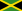 16.08.2009Берлин, Германия37,578200 м19,19 сУсэйн Болт Ямайка20.08.2009Берлин, Германия37,519400 м43,18 сМайкл Джонсон США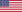 26.08.1999Севилья, Испания33,349800 м1:40,91Дэвид Рудиша Кения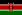 09.08.2012Лондон, Великобритания28,541 000 м2:11,96Ной Нгени Кения05.09.1999Риети, Италия27,2811 500 м3:26,00Хишам Эль-Герруж Марокко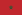 14.07.1998Рим, Италия26,2131 миля (1609 м)3:43,13Хишам Эль-Герруж Марокко07.07.1999Рим, Италия25,962 000 м4:44,79Хишам Эль-Герруж Марокко07.09.1999Берлин, Германия25,2823 000 м7:20,67Даниэль Комен Кения01.09.1996Риети, Италия24,5085 000 м12:37,35Кенениса Бекеле Эфиопия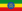 31.05.2004Хенгело, Нидерланды23,76710 000 м26:17,53Кенениса Бекеле Эфиопия26.08.2005Брюссель, Бельгия22,8210 км по шоссе26:44Леонард Комон Кения26.09.2010Утрехт, Нидерланды22,4415 км по шоссе41:13Леонард Комон Кения21.11.2010Ниймеген, Нидерланды21,8420 000 м56:26,0Хайле Гебреселассие Эфиопия27.06.2007Острава, Чехия21,26420 км по шоссе55:21Зерсенай ТадесеЭритрея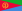 21.03.2010Лиссабон, Португалия21,68Полумарафон58:23Зерсенай ТадесеЭритрея21.03.2010Лиссабон, Португалия21,68Часовой бег21 285 метровХайле Гебреселассие Эфиопия27.06.2007Острава, Чехия21,28525 000 м1:12:25.4Мозес МосопКения03.06.2011Юджин, США20,7125 км по шоссе1:11:18Демнис Кимето Кения06.05.2012Берлин, Германия21,0430 000 м1:26:47.4Мозес МосопКения03.06.2011Юджин, США20,7430 км по шоссе1:27:38Патрик МакауКения25.09.2011Берлин, Германия20,54Марафон2:03:38Патрик МакауКения25.09.2011Берлин, Германия20,48100 км (шоссе)6:13:33Такахиро СунадаЯпония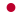 21.06.1998Юбецу, Япония16,0623 000 м с препятствиями7:53,63Саиф ШахинКатар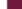 03.09.2004Брюссель, Бельгия110 м с барьерами12,87 сДайрон Роблес Куба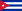 12.06.2008Острава, Чехия400 м с барьерами46,78 сКевин ЯнгСША06.08.1992Барселона, ИспанияПрыжок в высоту2,45 мХавьер СотомайорКуба27.07.1993Саламанка, ИспанияПрыжок с шестом6,15 мСергей БубкаУкраина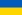 31.07.1994Сестриере, Италия,Прыжок в длину8,95 мМайк ПауэллСША30.08.1991Токио, ЯпонияТройной прыжок18,29 мДжонатан ЭдвардсВеликобритания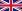 07.08.1995Гётеборг, ШвецияТолкание ядра23,12 мРэнди БарнсСША20.05.1990Уэствуд, СШАМетание диска74,08 мЮрген Шульт ГДР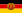 06.06.1986Нойбранденбург, ГДРМетание молота86,74 мЮрий СедыхСССР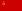 30.08.1986Штутгарт, ФРГМетание копья98,48 м
(по новым правилам)Ян ЖелезныЧехия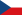 25.05.1996Йена, ГерманияМетание копья104,80 м
(по старым правилам)Уве Хон ГДР20.07.1984Берлин, ГДРДесятиборье9039 очковЭштон ИтонСША28.06.2012Юджин, СШАДесятиборье10,21 с (100 м), 8,23 м (прыжок в длину), 14,20 м (толкание ядра), 2,05 м (прыжок в высоту), 46,70 с (400 м), 13,70 с (110 м с барьерами), 42,81 м (метание диска), 5,30 м (прыжок с шестом), 58,87 м (метание копья), 4:14,48 (1500 м)10,21 с (100 м), 8,23 м (прыжок в длину), 14,20 м (толкание ядра), 2,05 м (прыжок в высоту), 46,70 с (400 м), 13,70 с (110 м с барьерами), 42,81 м (метание диска), 5,30 м (прыжок с шестом), 58,87 м (метание копья), 4:14,48 (1500 м)10,21 с (100 м), 8,23 м (прыжок в длину), 14,20 м (толкание ядра), 2,05 м (прыжок в высоту), 46,70 с (400 м), 13,70 с (110 м с барьерами), 42,81 м (метание диска), 5,30 м (прыжок с шестом), 58,87 м (метание копья), 4:14,48 (1500 м)10,21 с (100 м), 8,23 м (прыжок в длину), 14,20 м (толкание ядра), 2,05 м (прыжок в высоту), 46,70 с (400 м), 13,70 с (110 м с барьерами), 42,81 м (метание диска), 5,30 м (прыжок с шестом), 58,87 м (метание копья), 4:14,48 (1500 м)10,21 с (100 м), 8,23 м (прыжок в длину), 14,20 м (толкание ядра), 2,05 м (прыжок в высоту), 46,70 с (400 м), 13,70 с (110 м с барьерами), 42,81 м (метание диска), 5,30 м (прыжок с шестом), 58,87 м (метание копья), 4:14,48 (1500 м)Ходьба на 20 000 м1:17:25,6Бернардо СегураМексика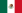 07.05.1994Берген, НорвегияХодьба на 20 км (шоссе)1:17:16[7]Владимир КанайкинРоссия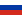 29.09.2007Саранск, РоссияХодьба на 30 000 м2:01:44,1Маурицио ДамиланоИталия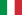 03.10.1992Кунео, ИталияХодьба на 50 000 м3:35:27,2Йохан ДинизФранция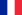 12.03.2011Реймс, ФранцияХодьба на 50 км (шоссе)3:34:14Денис НижегородовРоссия11.05.2008Саранск, РоссияЭстафета 4 х 100 м36,84Неста Картер
Майкл Фрэйтер
Йохан Блэйк
Усэйн Болт Ямайка11.08.2012.Лондон, ВеликобританияЭстафета 4 х 200 м1:18,68Майкл Марш
Лерой Баррелл
Флойд Херд
Карл ЛьюисСША17.04.1994Уолнат, СШАЭстафета 4 х 400 м2:54,29Эндрю Валмон
Куинси Уоттс
Батс Рейнольдс
Майкл ДжонсонСША22.08.1993Нью-Йорк, СШАЭстафета 4 х 800 м7:02,43Джозеф Мутуа
Уильям Ямпой
Исмаель Комбич
Уилфред БунгейКения25.08.2006Брюссель, БельгияЭстафета 4 х 1500 м14:36,23Уильям Бивотт
Гидеон Гатимба
Джеффри Роно
Августин ЧогеКения04.09.2009Брюссель, БельгияЭкиден1:57:06Джосфат Ндамбири
Мартин Матати
Даниэль Мванги
Мекубо Могусо
Онесмус Ниэрес
Джон КариукиКения23.11.2005Тиба, ЯпонияДисциплинаРекордСпортсменСтранаДатаМесто100 м10,49 сФлоренс Гриффит-ДжойнерСША16.07.1988Индианаполис, США200 м21,34 сФлоренс Гриффит-ДжойнерСША29.09.1988Сеул, Южная Корея400 м47,60 сМарита Кох ГДР06.10.1985Канберра, Австралия800 м1:53,28Ярмила КратохвиловаЧехословакия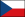 26.07.1983Мюнхен, ФРГ1 000 м2:28,98Светлана МастерковаРоссия23.08.1996Брюссель, Бельгия1 500 м3:50,46Цюй ЮньсяКитай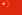 11.09.1993Пекин, Китай1 миля (1609 м)4:12,56Светлана МастерковаРоссия14.08.1996Цюрих, Швейцария2 000 м5:25,36Соня О’СалливанИрландия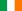 08.07.1994Эдинбург, Великобритания3 000 м8:06,11Ван ЦзюньсяКитай13.09.1993Пекин, Китай5 000 м14.11,15Тирунеш ДибабаЭфиопия06.06.2008Осло, Норвегия10 000 м 29:31,78Ван ЦзюньсяКитай08.09.1993Пекин, Китай10 км (шоссе)30:21Пола РэдклифВеликобритания23.02.2003Сан-Хуан, Пуэрто-Рико15 км (шоссе)46:28Тирунеш ДибабаЭфиопия15.11.2009Ниймеген, НидерландыЧасовой бег18 517 метровДире ТунеЭфиопия12.08.2008Острава, Чехия20 000 м1:05:26,6Тегла ЛорупеКения03.09.2000Боргхольцхаузен, Германия20 км (шоссе)1:02:36Мэри КейтаниКения18.02.2011Рас-эль-Хайма, ОАЭПолумарафон1:05:50Мэри КейтаниКения18.02.2011Рас-эль-Хайма, ОАЭ25 000 м1:27:05,84Тегла ЛорупеКения21.09.2002Менгерскирхен, Германия25 км (шоссе)1:19:53Мэри КейтаниКения09.05.2010Берлин, Германия[8]30 000 м1:45:50,0Тегла ЛорупеКения06.06.2003Варштайн, Германия30 км (шоссе)1:38:23Лилия ШобуховаРоссия09.10.2011Чикаго, СШАМарафон2:15:25Пола РэдклифВеликобритания13.04.2003Лондон, Великобритания100 км (шоссе)6:33:11Томое АбеЯпония25.06.2000Юбецу, Япония3000 м с препятствиями8:58,81Гульнара Самитова-Галкина,Россия17.08.2008Пекин, Китай100 м с барьерами12,21 сЙорданка ДонковаБолгария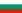 20.08.1988Стара-Загора, Болгария400 м с барьерами52,34 сЮлия ПечёнкинаРоссия08.08.2003Тула, РоссияПрыжок в высоту2,09 мСтефка КостадиноваБолгария30.08.1987Рим, ИталияПрыжок с шестом5,06 мЕлена ИсинбаеваРоссия28.08.2009Цюрих, ШвейцарияПрыжок в длину7,52 мГалина ЧистяковаСССР11.06.1988Ленинград, СССРТройной прыжок15,50 мИнесса КравецУкраина10.08.1995Гётеборг, ШвецияТолкание ядра22,63 мНаталья ЛисовскаяСССР07.06.1987Москва, СССРМетание диска76,80 мГабриеле Райнш ГДР09.07.1988Нойбранденбург, ГДРМетание молота79,42 мБетти ХайдлерГермания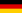 21.05.2011Галле (Саксония-Анхальт), ГерманияМетание копья72,28 м
(по новым правилам)Барбора ШпотаковаЧехия13.09.2008Штутгарт, ГерманияМетание копья80,00 м
(по старым правилам)Петра Фельке ГДР09.09.1988Потсдам, ГДРСемиборье7291 очкоДжекки Джойнер-КерсиСША24.09.1988Сеул, Южная КореяСемиборье12,69 с (100 м с барьерами), 1,86 м (прыжок в высоту), 15,80 м (толкание ядра), 22,56 с (200 м), 7,27 м (прыжок в длину), 45,66 м (метание копья), 2:08,51 (800 м)12,69 с (100 м с барьерами), 1,86 м (прыжок в высоту), 15,80 м (толкание ядра), 22,56 с (200 м), 7,27 м (прыжок в длину), 45,66 м (метание копья), 2:08,51 (800 м)12,69 с (100 м с барьерами), 1,86 м (прыжок в высоту), 15,80 м (толкание ядра), 22,56 с (200 м), 7,27 м (прыжок в длину), 45,66 м (метание копья), 2:08,51 (800 м)12,69 с (100 м с барьерами), 1,86 м (прыжок в высоту), 15,80 м (толкание ядра), 22,56 с (200 м), 7,27 м (прыжок в длину), 45,66 м (метание копья), 2:08,51 (800 м)12,69 с (100 м с барьерами), 1,86 м (прыжок в высоту), 15,80 м (толкание ядра), 22,56 с (200 м), 7,27 м (прыжок в длину), 45,66 м (метание копья), 2:08,51 (800 м)Десятиборье8358 очковАустра СкуитеЛитва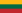 15.04.2005Колумбия, СШАДесятиборье12,49 с (100 м), 46,19 м (метание диска), 3,10 м (прыжок с шестом), 48,78 м (метание копья), 57,19 с (400 м), 14,22 с (100 м с барьерами), 6,12 м (прыжок в длину), 16,42 м (толкание ядра), 1,78 м (прыжок в высоту), 5:15,86 (1500 м)12,49 с (100 м), 46,19 м (метание диска), 3,10 м (прыжок с шестом), 48,78 м (метание копья), 57,19 с (400 м), 14,22 с (100 м с барьерами), 6,12 м (прыжок в длину), 16,42 м (толкание ядра), 1,78 м (прыжок в высоту), 5:15,86 (1500 м)12,49 с (100 м), 46,19 м (метание диска), 3,10 м (прыжок с шестом), 48,78 м (метание копья), 57,19 с (400 м), 14,22 с (100 м с барьерами), 6,12 м (прыжок в длину), 16,42 м (толкание ядра), 1,78 м (прыжок в высоту), 5:15,86 (1500 м)12,49 с (100 м), 46,19 м (метание диска), 3,10 м (прыжок с шестом), 48,78 м (метание копья), 57,19 с (400 м), 14,22 с (100 м с барьерами), 6,12 м (прыжок в длину), 16,42 м (толкание ядра), 1,78 м (прыжок в высоту), 5:15,86 (1500 м)12,49 с (100 м), 46,19 м (метание диска), 3,10 м (прыжок с шестом), 48,78 м (метание копья), 57,19 с (400 м), 14,22 с (100 м с барьерами), 6,12 м (прыжок в длину), 16,42 м (толкание ядра), 1,78 м (прыжок в высоту), 5:15,86 (1500 м)Ходьба на 10 000 м41:56,23Надежда РяшкинаСССР24.07.1990Сиэтл, СШАХодьба на 20 000 м1:26:52,3Олимпиада ИвановаРоссия06.09.2001Брисбен, АвстралияХодьба на 20 км (шоссе)1:25:02Елена ЛашмановаРоссия11.08.2012Лондон, ВеликобританияЭстафета 4 х 100 м40,82Кармелита Джэтер
Тиана Мэдисон
Бьянка Найт
Эллисон Феликс10.08.2012Лондон, ВеликобританияЭстафета 4 х 200 м1:27,46Латаша Дженкинс
Латаша Коландер
Ненсин Перри
Марион ДжонсСША29.04.2000Филадельфия, СШАЭстафета 4 х 400 м3:15,17Татьяна Ледовская
Ольга Назарова
Мария Пинигина
Ольга БрызгинаСССР01.10.1988Сеул, Южная КореяЭстафета 4 х 800 м7:50,17Надежда Олизаренко
Любовь Гурина
Людмила Борисова
Ирина ПодъяловскаяСССР05.08.1984Москва, СССРЭкиден2:11:41Цзян Бо
Дун Яньмэй
Чжао Фэнди
Ма Цзайцзе
Лань Лисинь
Линь НаКитай28.02.1998Пеки